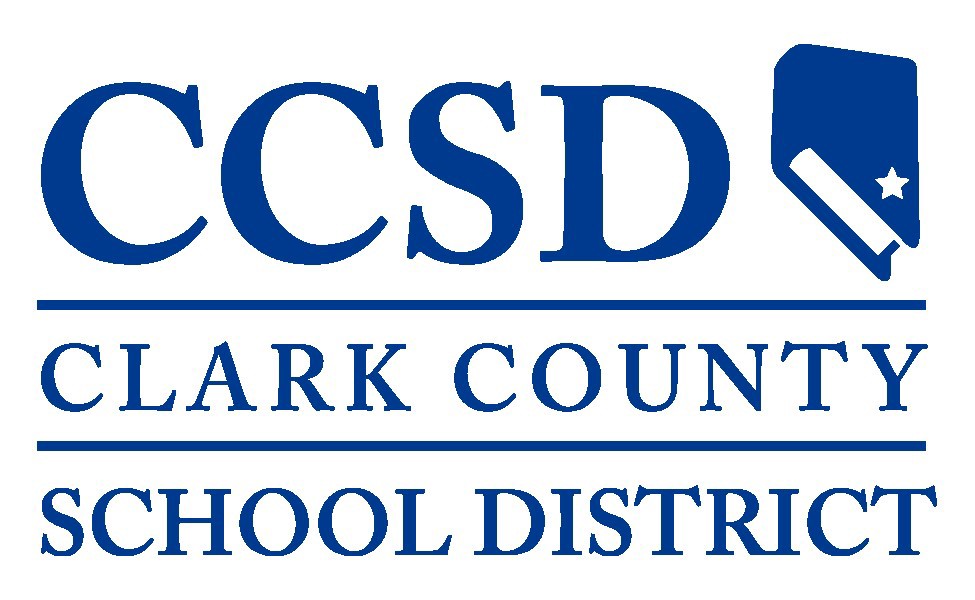 , 19 de  de  ,   ,  Distrito Escolar del Condado de Clark  del Consejo Directivo EscolarCentro de Educación Edward A. Greer, Salón del Consejo2832 East Flamingo Road, , Nevada 89121Tema		Información de la Reunión.Reunión	19 de mayo de 2022 – Orden del Día, Reunión Ordinaria del Consejo, 5:00 p.m.Categoría	Información de la Reunión del ConsejoAcceso	PúblicoTipo	InformaciónDe acuerdo con la Ley de Reuniones Abiertas, por la presente se indica que el orden del día para la reunión del  ha sido publicada en el Centro Administrativo del Distrito Escolar del Condado de Clark, Página web del Distrito Escolar del Condado de Clark (www.ccsd.net), y en la página web de Avisos Públicos de Nevada (https://notice.nv.gov).Pasar Lista:	Irene A. Cepeda, 	Evelyn García Morales, 	Lola Brooks, 	Linda P. Cavazos, 	Danielle Ford, 	Lisa Guzmán, 	Katie Williams, 	Jesús F. Jara, Ed.D., Superintendente de EscuelasEl  puede tratar puntos del orden del día al azar; puede combinar dos o más puntos del orden del día para consideración; y puede eliminar un punto en el orden del día o retrasar el debate relativo a los puntos en el orden del día en cualquier momento.El orden del día de la reunión y cualquier material de referencia están disponibles para verse electrónicamente en: https://go.boarddocs,com/nv/ccsdlv/Board.nsf/Public bajo la pestaña de Reuniones (Meetings).  Además, los miembros del público pueden solicitar una copia del orden del día y el material de referencia para la reunión poniéndose en contacto con .  Una copia del orden del día y materiales de referencia también están disponibles en la reunión pública.Se requiere que los miembros del público que soliciten ayuda especial o adaptaciones en la reunión, incluyendo intérpretes de español y de otros idiomas, se pongan en contacto con , al menos con 24 horas de anticipación.El  reconoce que su proceso deliberativo se beneficia enormemente de la opinión y perspectiva pública.  Aquellos que deseen dirigirse  en persona deben inscribirse para hablar una vez que el orden del día haya sido publicado, llamando a  durante horas hábiles y por lo menos 3 horas antes del comienzo de la reunión programada.  Alternativamente, los exponentes pueden inscribirse en persona inmediatamente antes del comienzo del evento.  Antes de que se vote por cada punto del orden del día, a los miembros del público se les permite intervenir sobre el punto después del debate del  y antes de su votación.  Ya que la aprobación del orden del día consensuado puede aprobarse en una sola moción, los miembros del público que deseen hablar sobre un punto del orden del día pueden hablar antes de que se vote.  Para los miembros del público que van a hablar sobre 4 puntos o más se les permitirá un total de 10 minutos.  Habitualmente, se llamará a los exponentes en el orden del día en el que se inscribieron.Ninguna persona puede inscribirse en nombre de otra persona. Ninguna persona puede ceder su tiempo a otra persona. Una persona que desee hablar sobre puntos del orden del día tendrá 2 minutos para dirigirse . Si la cantidad de comentarios públicos es grande, el tiempo puede ajustarse para dar cabida a más exponentes.Los comentarios públicos por escrito se pueden enviar a BoardMtgComments@nv.ccsd.net después de que se haya publicado el orden del día y por lo menos 3 horas antes del inicio programado de la reunión.  El  ya no resumirá los comentarios escritos en las sesiones de trabajo y reuniones regulares, pero los comentarios se incluirán en el registro del orden del día.1.  Temas de AperturaTema	1.01 Honores a la bandera. Reunión	19 de mayo de 2022 – Orden del Día, Reunión Ordinaria del Consejo, 5:00 p.m.Categoría	1.  Temas de AperturaAcceso	PúblicoTipo	Honores a la Bandera (The Pledge of Allegiance to the Flag)I pledge allegiance to the Flag of the United States of America, and to the Republic for which it stands, one Nation under God, indivisible, with liberty and justice for all. (De acuerdo con la Política de Gobernanza GP-4.1: Conducta y Ética de los Miembros del Consejo)Tema	1.02 Aprobación del Orden del Día.Reunión	19 de mayo de 2022 – Orden del Día, Reunión Ordinaria del Consejo, 5:00 p.m.Categoría	1. Temas de AperturaAcceso	Tipo	   (Para Posible Acción) (De acuerdo con la Política de Gobernanza GP-4.1: Conducta y Ética de los Miembros del Consejo)Tema	2.01 Comentarios del Público Sobre Puntos No Incluidos en el Orden del DíaReunión	19 de mayo de 2022 – Orden del Día, Reunión Ordinaria del Consejo, 5:00 p.m.Categoría	2. Comentarios del Público Sobre Puntos No Incluidos en el Orden del DíaAcceso	Tipo	InformaciónSi un miembro del público desea hablar sobre temas dentro de la jurisdicción del consejo que están fuera de los puntos de acción del orden del día, pueden hablar durante el Periodo de Comentarios del Público sobre los Puntos No Incluidos en el Orden del Día. Los exponentes dispondrán de 2 minutos para dirigirse al consejo durante ese momento. El comentario del público durante éste punto del orden del día no deberá exceder de 20 minutos. Si aún existen personas del público que desean dirigirse al consejo después del tiempo asignado de 20 minutos, podrán dirigirse al consejo durante los puntos del orden del día 5.01, Periodo de Comentarios del Público sobre los Puntos No Incluidos en el Orden del Día. El público deberá estar consciente de que el consejo no puede deliberar ni tomar acción sobre los puntos que se susciten durante el Periodo de Comentarios del Público sobre los Puntos No Incluidos en el Orden del día. (De acuerdo con la Política de Gobernanza GP-11: Comentario del Público).Tema	Información del Orden del Día por Consenso Reunión	19 de mayo de 2022 – Orden del Día, Reunión Ordinaria del Consejo, 5:00 p.m.Categoría	Información del Orden del Día por Consenso Acceso	Tipo	Se puede votar sobre los puntos del Orden del Día por consenso en una sola moción, a menos que un síndico solicite que un punto sea tratado por separado. Se recomienda la aprobación de todos los puntos del orden del día por consenso tal y como se han presentado. Los puntos se pueden tratar al azar.Tema	3.01 Aprobación de las MinutasReunión	19 de mayo de 2022 – Orden del Día, Reunión Ordinaria del Consejo, 5:00 p.m.Categoría	3. Orden del Día por Consenso – Minutas de la Reunión.Acceso	Tipo	   Debate y posible acción sobre la aprobación de las minutas de la reunión especial del 6 de abril de 2022, recomendado. Para Posible Acción (Ref. 3.01)05.19.22  3.01.pdf (338 KB)Tema	3.02 Solicitud de Subvención y Aviso de Sub-adjudicación: Programa de Preparación de Salud Pública Covid-19 – Centros                                para el Control y la Prevención de Enfermedades.Reunión	19 de mayo de 2022 – Orden del Día, Reunión Ordinaria del Consejo, 5:00 p.m.Categoría	3. Consenso del Orden del DÍa- Enseñanza y Aprendizaje Acceso	Tipo	   Debate y posible acción sobre la autorización para aceptar e implementar el Programa de Preparación de Salud Pública Covid-19 para apoyar los esfuerzos continuos del Distrito Escolar del Condado de Clark para la mitigación del Covid-19 y la operación segura del aprendizaje presencial desde el Kindergarten hasta el 12º Grado, vigente desde el 20 de mayo de 2022 hasta el 30 de junio de 2023, a pagarse del Programa de Preparación de Salud Pública Covid-19, Fondo 0280, por un monto de $2,753,661.00, y para que el Superintendente de Escuelas, Distrito Escolar del Condado de Clark y la presidenta y secretaria, Consejo Directivo Escolar del Condado de Clark, firmen el Aviso de Sub-adjudicación, sin impacto para el fondo general, recomendado. (Para posible acción)   [Persona de Contacto: Monica Cortez]   (Ref. 3.02)Archivos Adjuntos05.19.22 Ref. 3.02 pdf (2,382 KB)Tema	3.03 Expulsión de EstudiantesReunión	19 de mayo de 2022 – Orden del día, Reunión Ordinaria del Consejo, 5:00 p.m.Categoría	3. Orden del Día por Consenso – Enseñanza y Aprendizaje Acceso	Tipo	   Debate y posible acción sobre la aprobación de las expulsiones de estudiantes conforme al NRS 392.467 (Política del Consejo 5114 y Regulaciones 5114 y 5141.1), como se menciona, recomendado. (Para Posible Acción)  [Persona de Contacto: Mike Barton] (Ref. 3.03)Archivos ejecutivos adjuntos05.19.22  3.03 CONFIDENCIAL.pdf (470 KB)Tema	3.04 Apoyo Academico al Colegio Estatal de NevadaReunión	19 de mayo de 2022 – Orden del día, Reunión Ordinaria del Consejo, 5:00 p.m.Categoría	3. Orden del Día por Consenso –Enseñanza y AprendizajeAcceso	Tipo	   Debate y posible acción para proporcionar al Colegio Estatal de Nevada con los recursos para apoyar un empleado certificado de tiempo completo que apoye con los esfuerzos para construir un conducto para las funciones de salud mental con base en la escuela en el Condado de Clark, del 20 de mayo de 2022, hasta el 30 de junio del 2023, por un monto de $175,000.00 a pagarse del Fondo General 0100, Centro de Costos 1010011662, recomendado.    (Para posible acción) [Persona de Contacto: Mike Barton] (Ref. 3.04)05.19.22  3.04. pdf (353 KB)Tema	3.05 Resolución sobre Bonos de Construcción 2022A.Reunión	19 de mayo de 2022 – Orden del día, Reunión Ordinaria del Consejo, 5:00 p.m.Categoría	3. Orden del Día por Consenso- Administración y FinanzasAcceso	Tipo	   Debate y posible acción sobre la aprobación de la Resolución el Bono de Construcción 2022A, autorizando la emisión de Bonos de Construcción de Obligación General (Impuestos limitados), Serie 2022A, en el cantidad principal agregada de $200,000,000.00, para el Proyecto de Mejoría; autorización para Superintendente o al Oficial en Jefe Financiero para especificar los términos de los bonos; y para que la presidenta y el secretaria del Consejo Directivo Escolar firmen los documentos necesarios, recomendado.   (Para Posible Acción)  [Persona de Contacto: Jason Goudie] (Ref. 3.05)05.19.22  3.05.pdf (890 KB)Tema	3.06 Resolución para Autorizar la Presentación de Propuesta para el Panel de Supervisión de las Instalaciones Escolares.Reunión	19 de mayo de 2022 – Orden del día, Reunión Ordinaria del Consejo, 5:00p.m. Categoría	3. Orden del Día por Consenso - Administración y FinanzasAcceso	Tipo	   Debate y posible acción sobre la aprobación de la resolución que autorice presentar una propuesta ante el Panel de Supervisión de Instalaciones Escolares para la emisión de los bonos de obligación general por un monto máximo agregado de $400,000,000.00, el principal e interés deberán pagarse dentro de la tasa de impuestos vigente, y para que la presidenta y la secretaria del Consejo Directivo Escolar firmen los documentos necesarios, recomendado    (Para Posible Acción)   [Persona de Contacto: Jason Goudie]   (Ref. 3.06)05.19.22  3.06.pdf (599 KB)Tema	3.07 Membrecia al Panel de Supervición de las Instalaciones Escolares.  Reunión	19 de mayo de 2022 – Orden del Día, Reunión Ordinaria del Consejo, 5:00 p.m.Categoría	3. Orden del Día por Consenso- Administración y FinanzasAcceso	Tipo	   Debate y posible acción sobre aprobación de membrecía al Panel de Supervisión de las Instalaciones Escolares, tal como se indica, por el término de dos años venciéndose el 30 de junio de 2024, recomendado.  (Para Posible Acción)  [Persona de Contacto: Jason Goudie]  (Ref. 3.07)05.19.22  3.07.pdf (238 KB)Tema	3.8 ÓrdenesReunión	19 de mayo de 2022 – Orden del Día, Reunión Ordinaria del Consejo, 5:00 p.m.Categoría	3. Orden del Día por Consenso- Administración y FinanzasAcceso	Tipo	   Debate y posible acción sobre la ratificación de las órdenes que figuran en el Transmisión de Cuentas por Pagar y el Memorándum del consejo que se presentará en la reunión del consejo, recomendado.  (Para Posible Acción) [Persona de Contacto: Jason Goudie] (Ref. 3.08)05.19.22.  3.08.pdf (941 KB)Tema	3.09 Resumen de las Transferencias de Asignaciones PresupuestariasReunión	19 de mayo de 2022 – Orden del Día, Reunión Ordinaria del Consejo, 5:00 p.m.Categoría	3. Orden del Día por Consenso - Administración y FinanzasAcceso	Tipo	Consenso (Acción), DebateDebate y posible acción sobre la autorización para incluir resumen de las transferencias de asignaciones presupuestarias entre las funciones gubernamentales de todos los fondos para el periodo que inicia el 1 de abril del 2022 hasta el 30 de abril de 2022, en las minutas oficiales del consejo como es requerido por los Estatutos Revisados de Nevada (NRS) 354.598005, recomendado.    (Para Posible Acción) [Persona de Contacto: Jason Goudie] (Ref. 3.09)05.19.22 Ref. 3.09.pdf (422KB)Tema	3.10 Contratación de Personal Unificado.Reunión	19 de mayo de 2022 – Orden del día, Reunión Ordinaria del Consejo, 5:00 p.m.Categoría	3. Orden del Día por Consenso – Recursos HumanosAcceso	Tipo	Consenso (Acción), DebateDebate y posible acción sobre la aprobación para contratar personal unificado, como se mencionó, recomendado.  (Para Posible Acción) [Persona de Contacto: April Key] (Ref.3.10)05.19.22 Ref. 3.10.pdf (265 KB)Tema	3.11 Contratación de Personal CertificadoReunión	19 de mayo de 2022 – Orden del día, Reunión Ordinaria del Consejo, 5:00 p.m.Categoría	3. Orden del Día por Consenso – Recursos HumanosAcceso	Tipo	   Debate y posible acción sobre la aprobación para contratar personal certificado, como se mencionó, recomendado.    (Para Posible Acción) [Persona de Contacto: April Key] (Ref.3.11)05.19.22  3.11.pdf (231 KB)Tema	3.12 Órdenes de CompraReunión	19 de mayo de 2022 – Orden del Día, Reunión Ordinaria del Consejo, 5:00 p.m.Categoría	3. Orden del Día por Consenso- OperacionesAcceso	Tipo	   Debate y posible acción sobre la ratificación de las órdenes de compra por un monto total de $777,357.95 como se mencionó, recomendado. (Para Posible Acción)  [Persona de Contacto: Mike Casey] (Ref. 3.12)05.19.22  3.12.pdf (285 KB)Tema	3.13 Adjudicaciones de CompraReunión	19 de mayo de 2022 – Orden del día, Reunión Ordinaria del Consejo, 5:00 p.m.Categoría	3. Orden del Día por Consenso - OperacionesAcceso	Tipo	   Debate y posible acción sobre la aprobación de la compra de bienes y servicios por un monto total estimado de $22,085,439.13 conforme a NRS 332, como se mencionó, recomendado. (Para Posible Acción)  [Persona de Contacto: Mike Casey] (Ref. 3.13)05.19.22   3.13.pdf (646 KB)Tema	3.14 Contrato de Servicios Profesionales: Modernización Integral de los Servicios de Prueba y Ajuste en la Escuela                                Intermedia Charles A. Silvestri. Reunión	19 de mayo de 2022 – Orden del día, Reunión Ordinaria del Consejo, 5:00 p.m.Categoría	3. Orden del Día por Consenso - InstalacionesAcceso	Tipo	   Debate y posible acción sobre la aprobación para llevar a cabo un contrato de servicios profesionales de Prueba y Ajuste con Tabitt, LLC, para proporcionar servicios de modernización integral de prueba y ajuste en la Escuela Intermedia Charles A. Silvestri por un monto de $104,200.00 a pagarse del Programa Capital del Mejoramiento 2015, Fondo 3150000000, proyecto; C0015055, y para que Mark Campbell, Jefe Interino de Instalaciones, actúe como Designado por el Consejo Educativo para todos los documentos del proyecto, recomendado.  (Para Posible Acción)  [Persona de Contacto: Mark Campbell] (Ref. 3.14)05.19.22  3.14.pdf (271 KB)Tema	3.15 Contrato de Servicios Profesionales: Modernización Integral de los Servicios de Prueba y Ajuste en el Instituto                                  Preparatorio, Escuela para la Excelencia Académica en el Charles I. West Hall.  Reunión	19 de mayo de 2022 – Orden del día, Reunión Ordinaria del Consejo, 5:00 p.m.Categoría	3. Orden del Día por Consenso - InstalacionesAcceso	Tipo	   Debate y posible acción sobre la aprobación para entrar en un contrato de servicios profesionales con Tabitt, LLC, para proporcionar servicios de modernización integral de prueba y ajuste en la el Instituto Preparatorio, Escuela para la Excelencia Académica en Charles I West Hall por un monto de $112,800.00, a pagarse del Programa Capital de Mejoramiento 2015, Fondo 3150000000, Proyecto; C0015056, y para que Mark Campbell, Jefe Interino de Instalaciones, actúe como Designado por el Consejo Educativo para todos los documentos del proyecto, recomendado.  (Para Posible Acción)   [Persona de Contacto: Mark Campbell]   (Ref. 3.15)05.19.22  3.15.pdf (273 KB)Tema	3.16 Asignación de los Miembros del Comité de Supervisión de BonosReunión	19 de mayo de 2022 – Orden del día, Reunión Ordinaria del Consejo, 5:00 p.m.
Categoría	3. Orden del Día por Consenso – InstalacionesAcceso	Tipo	Consenso (Acción), DebateDebate y posible acción sobre la aprobación para reasignar a Nicole Lehman-Donadio, Robert Gurdison, Chad Konrad, Alfonso Lopez, al Comité de Supervisores de Bonos designados Miembros Generales por el Consejo Directivo Escolar durante un período de dos años, recomendado. (Para Posible Acción)  [Persona de Contacto: Mark Campbell] (Ref. 3.16)05.19.22.  3.16.pdf (300 KB)Tema	3.17 Contrato de Adjudicación: Instalación de Marcador LED en Escuela Secundaria Desert PinesReunión	19 de mayo de 2022 – Orden del día, Reunión Ordinaria del Consejo, 5:00 p.m.Categoría	3. Orden del Día por Consenso - Instalaciones Acceso	Tipo	Consenso (Acción), DebateDebate y posible acción sobre la aprobación de una adjudicación al licitante más bajo y responsable para instalar un Marcador Led en la escuela secundaria Desert Pines por el monto de $101,262.00, sitio financiado, Fondo 1000000000, Proyecto C0015608; y para que Mark Campbell, Jefe Interino de las Instalaciones, a ser designado por el Consejo Directivo Escolar para todos los documentos del proyecto, recomendado.  (Para Posible Acción) [Persona de Contacto: Mark Campbell] (Ref. 3.17)05.19.22  3.17.pdf (274 KB)Tema	3.18 Título VI Programa de Educación de los Indios-Americanos, Departamento de Educación de Estados Unidos. Reunión	19 de mayo de 2022 – Orden del Día, Reunión Ordinaria del Consejo, 5:00 p.m.Categoría	3. Orden del Día por Consenso – Oficina del Jefe de PersonalAcceso	Tipo	Consenso (Acción), DebateDebate y posible acción sobre la autorización para presentar e implementar la solicitud del Programa de Educación de los Indios Americanos, financiado a través de la Oficina de Educación para los Indios, Departamento de Educación de los Estados Unidos, para proveer a los estudiantes Indios Americanos y Nativos de Alaska con la oportunidad de alcanzar los mismos desafíos de estándares estatales que el resto de los estudiantes y alcanzar las necesidades educativas y culturales únicas de estos estudiantes, presentado por el monto de $153,107.00, a pagarse del Fondo 0280, de 1 de julio de 2022, hasta el 30 de junio de 2023, sin impactar el fondo general, recomendado. (Para Posible Acción)   [Persona de Contacto: Bradley Keating]   (Ref. 3.18)05.19.22 3.18.pdf (254 KB)Tema	4.01 Aviso de Intención- Regulación 5131 del Distrito Escolar del Condado de Clark.Reunión	19 de mayo de 2022 – Orden del día, Reunión Ordinaria del Consejo, 5:00 p.m.Categoría	4. Asuntos de los Síndicos y el SuperintendenteAcceso	Tipo	Ordinario (Acción), DiscusiónMetas	Prioridad 1. Éxito Estudiantil  Debate y posible acción sobre la aprobación de la enmienda del Aviso de Intención para Aprobar, Derogar o Enmendar la Regulación 5131 del Distrito Escolar del Condado de Clark, Vestimenta y Apariencia, antes de presentar ante El Consejo Directivo Escolar para su aprobación el jueves, 9 de junio de 2022, recomendado. (Para Posible Acción)   [Persona de Contacto: Mike Barton]   (Ref. 4.01)05.19.22.  4.01.pdf (4,840 KB)Tema	4.02 Aviso de Intención – Regulación 4280 del Distrito Escolar del Condado de Clark.Reunión	19 de mayo de 2022 – Orden del día, Reunión Ordinaria del Consejo, 5:00 p.m. Categoría	4. Asuntos de los Síndicos y el SuperintendenteAcceso	Tipo	Ordinario (Acción), DebateMetas	Prioridad 2. Maestros, Directores, Personal.Debate y posible acción sobre la aprobación del Aviso de Intención para Aprobar, Derogar, o Enmendar la Regulación 4280 del Distrito Escolar del Condado de Clark, Vestimenta y Aseo: Todos los empleados, antes de presentar ante el Consejo Directivo Escolar para su aprobación el jueves, 9 de junio de 2022, recomendado. (Para Posible Acción)   [Persona de Contacto: April Key]   (Ref. 4.02)05.19.22 Ref. 4.02.pdf (204 KB)Tema	4.03 Aviso de Intención – Regulación 5114.1 del Distrito Escolar del Condado de Clark.Reunión	19 de mayo de 2022 – Orden del día, Reunión Ordinaria del Consejo, 5:00 p.m.Categoría	4. Asuntos de los Síndicos y el SuperintendenteAcceso	Tipo	Ordinario Metas	Prioridad 1: Éxito Estudiantil Debate y posible acción sobre la aprobación del Aviso de Intención para Aprobar, Derogar, o Enmendar la Regulación 5114.1 del Distrito Escolar del Condado de Clark, Disciplina: Procedimientos de Suspensión, antes de presentar ante el Consejo Directivo Escolar para su aprobación el jueves, 9 de junio de 2022, recomendado. (Para Posible Acción) [Persona de Contacto: Mike Barton] (Ref. 4.03)05.19.22 Ref. 4.03.pdf (833 KB)Tema	5.01 Comentarios del Público Sobre Puntos No Incluidos en el Orden del Día.Reunión	19 de mayo de 2022 – Orden del día, Reunión Ordinaria del Consejo, 5:00 p.m.Categoría	5. Comentarios del Público Sobre Puntos No Incluidos en Orden del DíaAcceso	Tipo	InformaciónSi un miembro del público desea hablar sobre temas dentro de la jurisdicción del consejo que están fuera de los puntos de acción del orden del día, pueden hablar durante el Periodo de Comentarios del Público Sobre los Puntos No Incluidos en el Orden del Día. Los exponentes dispondrán de 2 minutos para dirigirse al consejo. El público deberá estar consciente de que el consejo no puede deliberar ni tomar acción sobre los puntos que se susciten durante el Periodo de Comentarios del Público Sobre los Puntos No Incluidos en el Orden del día.  (De acuerdo con la Política de Gobernanza GP-11: Comentario del Público).Tema	6.01 Anuncio de la Próxima Reunión del Consejo – miércoles, 8 de junio del 2022, 9:00 a.m.Reunión	19 de mayo de 2022 – Orden del día, Reunión Ordinaria del Consejo, 5:00 p.m.Categoría	6. Anuncio de la Próxima Reunión Acceso	Tipo	InformaciónPara la lista completa de las próximas reuniones del Consejo Directivo Educativo y el Comité Directivo de reuniones por favor ingrese a http://www.ccsd.net/trustees/.  Tema	Se levanta la SesiónReunión	19 de mayo de 2022 – Orden del día, Reunión Ordinaria del Consejo, 5:00 p.m.Categoría	7. Se levanta la sesiónAcceso	Tipo	Ordinaria (Acción)(Para Posible Acción)   (De acuerdo a la Política de Gobernanza GP-10: Elaboración del Orden del Día)Tema	8.01 Información sobre el Informe de Donaciones.Reunión	19 de mayo de 2022 – Orden del día, Reunión Ordinaria del Consejo, 5:00 p.m.Categoría	8. InformaciónAcceso	Tipo	InformaciónMetas	Prioridad 4: Buena Gestión Fiscal[Persona de Contacto: Jason Goudie] (Info. 8.01)05.19.22  8.01.pdf (154 KB)Tema	8.02 Adjudicación de Compensación Laboral.Reunión	19 de mayo de 2022 – Orden del día, Reunión Ordinaria del Consejo, 5:00 p.m.Categoría	8. InformaciónAcceso	Tipo	Información Metas	Prioridad 4: Buena Gestión Fiscal.[Persona de Contacto: Jason Goudie] (Info. 8.02)05.19.22.  8.02.pdf (130 KB)Tema	8.03 Información sobre la Enmienda para el Contrato de Costo Unitario para el Revestimiento y Reparación de las                                  Canchas de Tenis y Pistas de Correr en Varias Instalaciones Escolares.  Reunión	19 de mayo de 2022 – Orden del día, Reunión Ordinaria del Consejo, 5:00 p.m.Categoría	8. InformaciónAcceso	Tipo	Información Metas	Prioridad 4: Buena Gestión Fiscal.[Persona de Contacto: Mark Campbell] (Info. 8.03)05.19.22.  8.03.pdf (243 KB)Tema	8.04 Promociones y Transferencias/ Reasignaciones para Personal Unificado.Reunión	19 de mayo de 2022 – Orden del día, Reunión Ordinaria del Consejo, 5:00 p.m.Categoría	8. InformaciónAcceso	Tipo	InformaciónMetas	Prioridad 2: Maestros, Directores, y Personal.[Persona de Contacto: April Key] (Info. 8.04)05.19.22.  8.04.pdf (157 KB)Tema	8.05 Separación de Personal Unificado.Reunión	19 de mayo de 2022 – Orden del día, Reunión Ordinaria del Consejo, 5:00 p.m.Categoría	8. InformaciónAcceso	Tipo	Información Metas	Prioridad 2: Maestros, Directores, y Personal.[Persona de Contacto: April Key] (Info. 8.05)05.19.22  8.05.pdf (174 KB)Tema	8.06 Separación de Personal Certificado.Reunión	19 de mayo de 2022 – Orden del día, Reunión Ordinaria del Consejo, 5:00 p.m.Categoría	8. InformaciónAcceso	Tipo	InformaciónMetas	Prioridad 2: Maestros, Directores, y Personal.[Persona de Contacto: April Key] (Info. 8.06)05.19.22  8.06.pdf (183 KB)Tema	8.07 Informe Sobre Personal de Apoyo Profesional y Policía Escolar.Reunión	19 de mayo de 2022 – Orden del día, Reunión Ordinaria del Consejo, 5:00 p.m.Categoría	8. InformaciónAcceso	Tipo	InformaciónMetas	Prioridad 2: Maestros, Directores, y Personal.[Persona de Contacto: April Key] (Info. 8.07)05.19.22  8.07.pdf (256 KB)La Visión del Consejo Directivo EscolarTodos los estudiantes progresan en la escuela y se gradúan preparados para tener éxito y contribuir en una sociedad global diversa.